２－２「電気エネルギーの変換を理解しよう」LEDやソーラーパネルの組立を通して電気回路を理解しよう　　年　　組　　番　　　氏 名　　　　　　　　　　　３．回路を組んでLEDを点灯させてみよう（１）下の回路を組んでLEDを点灯させてみよう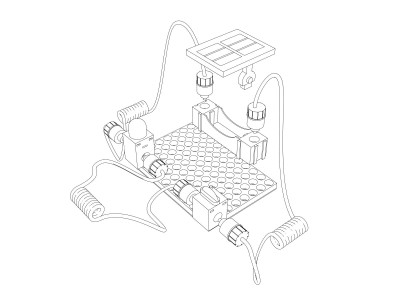 発展① 上の回路は，A，Bどちらの回路図でしょうか？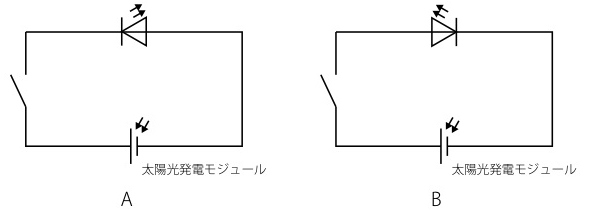 ４．次の回路を組んでLEDを点灯させてみよう（１）下の回路を組んでLEDを点灯させてみよう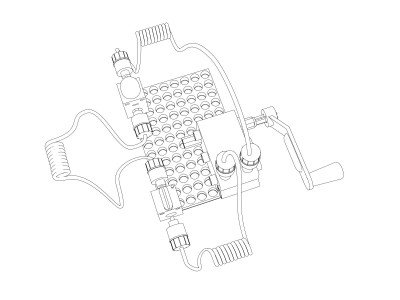 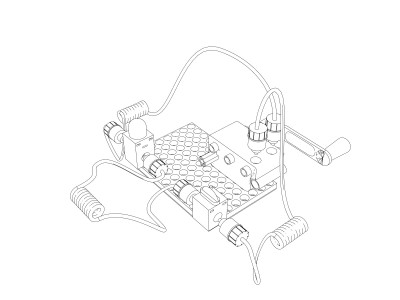 ① 上のようなエネルギーを変換する方法は，社会のどのような場面に使われているのか考えてみよう